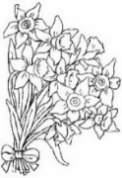 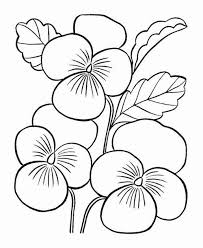 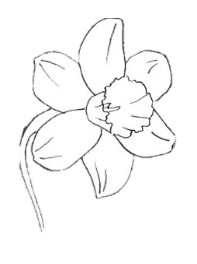 СБОРНЫЕ АВТОБУСНЫЕ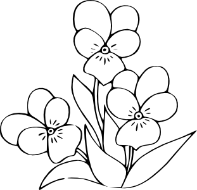 	 ЭКСКУРСИИ 	1–12 мая 2019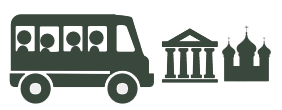 Бронирование: +7 905 290 86 86; info@visitnovgorod.ruДатаВремяОписаниеСтоимость1 мая(Ср)11:00– автобусная экскурсия по городу «Сказания и тайны Новгородской земли» с посещением Перынского скита, Свято-Юрьева и Десятинного монастырей. Продолжительность: 2,5 чВзрослые – 520 руб.; пенсионеры – 380 руб.;  учащиеся – 360 руб.; дети до 7 лет – 170 руб.1 мая(Ср)11:00– обзорная экскурсия по городу с посещением Рюрикова городища и ц. Благовещения на городище 1103 г., 1342 г., XIX в. Продолжительность: 3 чПолный – 680 руб., льготный – 430 руб., дошкольники – 300 руб.1 мая(Ср)14:00– «Летопись исчезнувших времен» – автобусная экскурсия по живописным местам и легендарным улицам города с дегустацией новгородских напитков. Продолжительность: 3 чВзрослые – 570 руб.;пенсионеры – 390 руб.; учащиеся – 370 руб.; дети до 7 лет – 170 руб.1 мая(Ср)15:00– обзорная экскурсия по городу с посещением Музея народного деревянного зодчества «Витославлицы» и Юрьева монастыря. Продолжительность: 3 чПолный – 680 руб., льготный – 430 руб., дошкольники – 300 руб.2 мая(Чт)11:00– автобусная экскурсия по городу «Сказания и тайны Новгородской земли» с посещением Перынского скита, Свято-Юрьева и Десятинного монастырей. Продолжительность: 2,5 чВзрослые – 520 руб.; пенсионеры – 380 руб.;  учащиеся – 360 руб.; дети до 7 лет – 170 руб.2 мая(Чт)11:00– обзорная экскурсия по городу с посещением Никольского собора XII в. и Николо-Вяжи́щского монастыря. Продолжительность: 3 чПолный – 680 руб., льготный – 430 руб., дошкольники – 300 руб.2 мая(Чт)14:00– «Летопись исчезнувших времен» – автобусная экскурсия по живописным местам и легендарным улицам города с дегустацией новгородских напитков. Продолжительность: 3 чВзрослые – 570 руб.;пенсионеры – 390 руб.; учащиеся – 370 руб.; дети до 7 лет – 170 руб.2 мая(Чт)15:00– обзорная экскурсия по городу с посещением ц. Рождества Богородицы XIII в. Перынского скита и Юрьева монастыря. Продолжительность: 3 чПолный – 680 руб., льготный – 430 руб., дошкольники – 300 руб.3 мая(Пт)11:00– автобусная экскурсия по городу «Сказания и тайны Новгородской земли» с посещением Перынского скита, Свято-Юрьева и Десятинного монастырей. Продолжительность: 2,5 чВзрослые – 520 руб.; пенсионеры – 380 руб.;  учащиеся – 360 руб.; дети до 7 лет – 170 руб.3 мая(Пт)11:00– обзорная экскурсия по городу с посещением Музея народного деревянного зодчества «Витославлицы» и Юрьева монастыря. Продолжительность: 3 чПолный – 680 руб., льготный – 430 руб., дошкольники – 300 руб.3 мая(Пт)14:00– «Летопись исчезнувших времен» – автобусная экскурсия по живописным местам и легендарным улицам города с дегустацией новгородских напитков. Продолжительность: 3 чВзрослые – 570 руб.;пенсионеры – 390 руб.; учащиеся – 370 руб.; дети до 7 лет – 170 руб.3 мая(Пт)≈14:30– Обзорная автобусная экскурсия по городу с посещением Свято-Юрьева и Варлаамо-Ху́тынского монастырей. Продолжительность: 4 чВзрослый – 870 руб.; учащиеся – 650 руб.; 
дети до 7 лет – б/п3 мая(Пт)15:00– обзорная экскурсия по городу с посещением ц. Рождества Богородицы XIII в. Перынского скита и Белой (Алексеевской) башни XVI в. Продолжительность: 3 чПолный – 680 руб., льготный – 430 руб., дошкольники – 300 руб.4 мая(Сб)11:00– автобусная экскурсия по городу «Сказания и тайны Новгородской земли» с посещением Перынского скита, Свято-Юрьева и Десятинного монастырей. Продолжительность: 2,5 чВзрослые – 520 руб.; пенсионеры – 380 руб.;  учащиеся – 360 руб.; дети до 7 лет – 170 руб.4 мая(Сб)11:00– обзорная экскурсия по городу с посещением Знаменского собора XVII в. и Николо-Вяжи́щского монастыря. Продолжительность: 3 чПолный – 680 руб., льготный – 430 руб., дошкольники – 300 руб.4 мая(Сб)14:00– «Летопись исчезнувших времен» – автобусная экскурсия по живописным местам и легендарным улицам города с дегустацией новгородских напитков. Продолжительность: 3 чВзрослые – 570 руб.;пенсионеры – 390 руб.; учащиеся – 370 руб.; дети до 7 лет – 170 руб.4 мая(Сб)15:00– «Святое Поозерье». Автобусная экскурсия с посещением Клопского монастыря. Продолжительность: 3 чПолный – 680 руб., льготный – 430 руб., дошкольники – 300 руб.4 мая(Сб)18:00– автобусная экскурсия «Переезжаю в Великий Новгород». Знакомство с современными районами города. Продолжительность: 2 ч. Бесплатно!5 мая(Вс)11:00– обзорная экскурсия по городу с посещением Музея народного деревянного зодчества «Витославлицы» и Юрьева монастыря. Продолжительность: 3 чПолный – 680 руб., льготный – 430 руб., дошкольники – 300 руб.5 мая(Вс)15:00– обзорная экскурсия по городу с посещением Рюрикова городища и ц. Благовещения на городище 1103 г., 1342 г., XIX в. Продолжительность: 3 чПолный – 680 руб., льготный – 430 руб., дошкольники – 300 руб.7 мая(Вт)12:00– обзорная экскурсия по городу с посещением Музея народного деревянного зодчества «Витославлицы» и Юрьева монастыря. Продолжительность: 3 чПолный – 680 руб., льготный – 430 руб., дошкольники – 300 руб.9 мая(Чт)11:00– обзорная экскурсия по городу с посещением выставки «Возрождённые из руин» в ц. Георгия на Торгу XIV–XVIII вв., ц. Спаса Преображения на Ковалеве и мемориала «Линия обороны». Продолжительность: 3 чПолный – 680 руб., льготный – 430 руб., дошкольники – 300 руб.9 мая(Чт)15:00– «В Долину Мужества». Автобусная экскурсия с посещением воинских захоронений в дер. Мясной Бор. Продолжительность: 3 чПолный – 680 руб., льготный – 430 руб., дошкольники – 300 руб.10 мая(Пт)11:00– автобусная экскурсия по городу «Сказания и тайны Новгородской земли» с посещением Перынского скита, Свято-Юрьева и Десятинного монастырей. Продолжительность: 2,5 чВзрослые – 520 руб.; пенсионеры – 380 руб.;  учащиеся – 360 руб.; дети до 7 лет – 170 руб.10 мая(Пт)11:00– обзорная экскурсия по городу с посещением ц. Рождества Богородицы XIII в. Перынского скита и Белой (Алексеевской) башни XVI в. Продолжительность: 3 чПолный – 680 руб., льготный – 430 руб., дошкольники – 300 руб.10 мая(Пт)14:00– «Летопись исчезнувших времен» – автобусная экскурсия по живописным местам и легендарным улицам города с дегустацией новгородских напитков. Продолжительность: 3 чВзрослые – 570 руб.;пенсионеры – 390 руб.; учащиеся – 370 руб.; дети до 7 лет – 170 руб.10 мая(Пт)≈14:30– Обзорная автобусная экскурсия по городу с посещением Свято-Юрьева и Варлаамо-Ху́тынского монастырей. Продолжительность: 4 чВзрослый – 870 руб.; учащиеся – 650 руб.; 
дети до 7 лет – б/п10 мая(Пт)15:00– обзорная экскурсия по городу с посещением Рюрикова городища и ц. Благовещения на городище 1103 г., 1342 г., XIX в. Продолжительность: 3 чПолный – 680 руб., льготный – 430 руб., дошкольники – 300 руб.11 мая(Сб)11:00– автобусная экскурсия по городу «Сказания и тайны Новгородской земли» с посещением Перынского скита, Свято-Юрьева и Десятинного монастырей. Продолжительность: 2,5 чВзрослые – 520 руб.; пенсионеры – 380 руб.;  учащиеся – 360 руб.; дети до 7 лет – 170 руб.11 мая(Сб)11:00– обзорная экскурсия по городу с посещением Музея народного деревянного зодчества «Витославлицы» и Юрьева монастыря. Продолжительность: 3 чПолный – 680 руб., льготный – 430 руб., дошкольники – 300 руб.11 мая(Сб)14:00– «Летопись исчезнувших времен» – автобусная экскурсия по живописным местам и легендарным улицам города с дегустацией новгородских напитков. Продолжительность: 3 чВзрослые – 570 руб.;пенсионеры – 390 руб.; учащиеся – 370 руб.; дети до 7 лет – 170 руб.11 мая(Сб)15:00– обзорная экскурсия по городу с посещением ц. Симеона Богоприимца XV в. и Николо-Вяжи́щского монастыря. Продолжительность: 3 чПолный – 680 руб., льготный – 430 руб., дошкольники – 300 руб.12 мая(Вс)11:00– обзорная экскурсия по городу с посещением Музея народного деревянного зодчества «Витославлицы» и Юрьева монастыря. Продолжительность: 3 чПолный – 680 руб., льготный – 430 руб., дошкольники – 300 руб.12 мая(Вс)15:00– обзорная экскурсия по городу с посещением ц. Фёдора Стратилата на Ручью XIV в. и Ху́тынского монастыря. Продолжительность: 3 чПолный – 680 руб., льготный – 430 руб., дошкольники – 300 руб.